FORMULAIRE DE DEMANDE DE SUBVENTION66e Appel de projets : Bioalimentaire FULL APPLICATION FORM66th Call for projects: Bio-Food Appel spécial CRIBIQ-Novalait - Production et transformation laitièreSpecial call CRIBIQ-Novalait - Dairy Farmingand ProcessingPROGRAMME DE RECHERCHE 2020-2021 / RESEARCH FUNDING PROGRAM 2020-2021Tous les documents suivants doivent être inclus dans la demandeThe following documents must be included in this applicationSignature du demandeur principal	Signature de la direction de l’institutionSignature of principal applicant	Signature of authorized officialSignature codemandeur 1 / Signature co-applicant 1		Signature codemandeur 2 / Signature co-applicant 2Signature codemandeur 3 / Signature co-applicant 3	Signature codemandeur 4 / Signature co-applicant 4Signature codemandeur 5 / Signature co-applicant 5	Signature codemandeur 6 / Signature co-applicant 6Signature codemandeur 7 / Signature co-applicant 7	Signature codemandeur 8 / Signature co-applicant 8 Dans le menu déroulant, la liste des approches en anglais est disponible en-dessous des approches en français / In the drop-menu, the list of approaches in English is avaible below those in French.Référence no : 2020-xxx-C66Formulaire de demande de subvention (version Word) / Full application form (version Word)Formulaire de demande de subvention signé (version PDF) / Full signed application form (PDF version)Annexes A1 à A5 — Onglets du fichier budget / Appendix A1 to A5 – Financial package (Excel)Annexe B — Schémas, dessins, documents qui peuvent supporter la demande / Appendix B – Schematics, illustrations, documents that support the projectAnnexe C — Références / Appendix C – ReferencesAnnexe D — CV des chercheurs / Appendix D – Researchers’ resumesSECTION 1. INFORMATIONS GÉNÉRALES / GENERAL INFORMATIONSECTION 1. INFORMATIONS GÉNÉRALES / GENERAL INFORMATIONSECTION 1. INFORMATIONS GÉNÉRALES / GENERAL INFORMATIONSECTION 1. INFORMATIONS GÉNÉRALES / GENERAL INFORMATIONSECTION 1. INFORMATIONS GÉNÉRALES / GENERAL INFORMATION1.1 Titre du projet proposé / Project title1.1 Titre du projet proposé / Project title1.1 Titre du projet proposé / Project title1.1 Titre du projet proposé / Project title1.1 Titre du projet proposé / Project title1.2 Demandeur principal (le demandeur principal doit être affilié à un membre : université ou centre de recherche) /Principal Applicant (must be affiliated with a member: university or research institute)1.2 Demandeur principal (le demandeur principal doit être affilié à un membre : université ou centre de recherche) /Principal Applicant (must be affiliated with a member: university or research institute)1.2 Demandeur principal (le demandeur principal doit être affilié à un membre : université ou centre de recherche) /Principal Applicant (must be affiliated with a member: university or research institute)1.2 Demandeur principal (le demandeur principal doit être affilié à un membre : université ou centre de recherche) /Principal Applicant (must be affiliated with a member: university or research institute)1.2 Demandeur principal (le demandeur principal doit être affilié à un membre : université ou centre de recherche) /Principal Applicant (must be affiliated with a member: university or research institute)Prénom / First Name:Insérez texte/Insert textTéléphone / Telephone:Téléphone / Telephone:Courriel / E-mail :Nom / Last Name :Insérez texte/Insert text000 000-0000Poste /ext : 000000exemple@domain.comTitre du demandeur principal / Principal applicant’s title:Titre du demandeur principal / Principal applicant’s title:Établissement de recherche / Affiliated research institute:Établissement de recherche / Affiliated research institute:Établissement de recherche / Affiliated research institute:Insérez texte/Insert textInsérez texte/Insert textInsérez texte/Insert textInsérez texte/Insert textInsérez texte/Insert textAdresse complète / Complete address:Insérez votres adresse complète/Insert your complete addressAdresse complète / Complete address:Insérez votres adresse complète/Insert your complete addressAdresse complète / Complete address:Insérez votres adresse complète/Insert your complete addressAdresse complète / Complete address:Insérez votres adresse complète/Insert your complete addressAdresse complète / Complete address:Insérez votres adresse complète/Insert your complete address1.3 Représentant de la direction de l’université ou du centre de recherche / University or research institute authorized official1.3 Représentant de la direction de l’université ou du centre de recherche / University or research institute authorized official1.3 Représentant de la direction de l’université ou du centre de recherche / University or research institute authorized official1.3 Représentant de la direction de l’université ou du centre de recherche / University or research institute authorized official1.3 Représentant de la direction de l’université ou du centre de recherche / University or research institute authorized officialPrénom / First Name:Insérez texte/Insert textTéléphone / Telephone:Téléphone / Telephone:Courriel / E-mail :Nom / Last Name :Insérez texte/Insert text000 000-0000Poste / ext : 000000exemple@domain.comTitre du demandeur principal / Principal applicant’s title:Titre du demandeur principal / Principal applicant’s title:Établissement de recherche / Affiliated research institute:Établissement de recherche / Affiliated research institute:Établissement de recherche / Affiliated research institute:Insérez texte/Insert textInsérez texte/Insert textInsérez texte/Insert textInsérez texte/Insert textInsérez texte/Insert textSECTION 2. CODEMANDEURS DU PROJET / CO-APPLICANTSSECTION 2. CODEMANDEURS DU PROJET / CO-APPLICANTSSECTION 2. CODEMANDEURS DU PROJET / CO-APPLICANTSSECTION 2. CODEMANDEURS DU PROJET / CO-APPLICANTS2.1 Université(s)/Centre(s) de recherche / University(ies)/Research institute(s)2.1 Université(s)/Centre(s) de recherche / University(ies)/Research institute(s)2.1 Université(s)/Centre(s) de recherche / University(ies)/Research institute(s)2.1 Université(s)/Centre(s) de recherche / University(ies)/Research institute(s)Nom et Titre / Name and TitleÉtablissement / InstituteTéléphone / TelephoneCourriel / E-mail1. Nom/NameTitre/TitleInsérez le texte ici/insert text here000 000-0000 poste/ext. :000000exemple@domain.com2. Nom/NameTitre/TitleInsérez le texte ici/insert text here000 000-0000 poste/ext. :000000exemple@domain.com3. Nom/NameTitre/TitleInsérez le texte ici/insert text here000 000-0000 poste/ext. :000000exemple@domain.com4. Nom/NameTitre/TitleInsérez le texte ici/insert text here000 000-0000 poste/ext. :000000exemple@domain.com2.2 Entreprise(s) / Company(ies)2.2 Entreprise(s) / Company(ies)2.2 Entreprise(s) / Company(ies)2.2 Entreprise(s) / Company(ies)Nom et Titre / Name and TitleÉtablissement / InstituteTéléphone / TelephoneCourriel / E-mail5. Élise GosselinDirectrice généraleNovalait418 527-7947 poste/ext. :1egosselin@novalait.ca6. Nom/NameTitre/TitleInsérez le texte ici/insert text here000 000-0000 poste/ext. :000000exemple@domain.com7. Nom/NameTitre/TitleInsérez le texte ici/insert text here000 000-0000 poste/ext. :000000exemple@domain.com8. Nom/NameTitre/TitleInsérez le texte ici/insert text here000 000-0000 poste/ext. :000000exemple@domain.comSECTION 3. RÉSUMÉ POUR DIFFUSION PUBLIQUE / SUMMARY FOR PUBLIC RELEASE3.1 Résumé en français (3000 caractères maximum) / Summary in French (3000 characters maximum)Insérez votre texte ici/ Insert your text here 3.1 Résumé en anglais (3000 caractères maximum) / Summary in English (3000 characters maximum)Insérez votre texte ici/ Insert your text here SECTION 4 PRÉSENTATION DU PROJET / PROJECT DESCRIPTION4.1 Priorités de recherche / Research prioritiesParmi les 7 priorités de recherche de Novalait, cochez celles qui s’inscrivent dans le cadre de votre projet. Pour chacune des priorités choisies, sélectionnez dans le menu déroulant les approches que vous souhaitez développer.Among the 7 priorities of research stated below, check the ones that are of primary importance in the course of your project. For each chosen field, select from the scroll down menu which approach you wish to develop.A – F:  Les chercheurs sont invités à développer des approches globales et novatrices pour  / Researchers are summoned to develop global and innovative approaches for :G —Les chercheurs doivent développer des approches globales, novatrices et interdisciplinaires, combinant des expertises en production et en transformation du lait pour : / – Researchers are summoned develop global, innovative and interdisciplinary approaches that combine expertise in milk production and processing for:4.2 Description de la (des) problématique(s) adressée(s) par le projet (3000 caractères maximum) / Description of the issues addressed by the project (3000 characters maximum)IMPORTANT : Exprimer qualitativement et quantitativement la (les) problématique(s) /  IMPORTANT: Describe these issues qualitatively and quantitativelyVeuillez chiffrer l'ampleur et l'importance de la problématique ou de l'opportunité pour l'industrie laitière / Please specify in qualitative and quantitative terms the extent and importance of the issue or opportunity for the dairy industryVeuillez préciser les moyens mis en œuvre pour valider la problématique / Please specify the means implemented to validate the problemCliquez ici pour insérez votre texte/Click here to insert your text4.3  Travaux antérieurs et État de l’art, (3000 caractères maximum) / Prior works and State-of-the-art2,3 (3000 characters maximum)Décrire les travaux déjà menés par l’équipe de réalisation en lien avec le projet ET/OU les autres travaux qui ont été effectués par d’autres équipes de recherche. Dans la mesure du possible, spécifier s’il existe des brevets en lien avec le projet / Describe previous works conducted by the team associated with the project AND /OR previous works carried out by other research teams. To the best of your knowledge, specify if patents exist in relation to the project4Cliquez ici pour insérez votre texte/Click here to insert your text4.4 Aspect(s) novateur(s) du projet et positionnement de la technologie (3000 caractères maximum) / Innovative aspect(s) and positioning of the technology (3000 characters maximum)Cocher la case qui correspond le mieux au projet proposé  / Check the box that best fit the proposed project: Innovation radicale (de rupture) : Création d’un nouveau marché / Disruptive Innovation (radical): Creation of a new market	 Innovation incrémentale (progressive) : Amélioration des fonctionnalités d’un produit/procédé/service /Incremental Innovation (progressive): Improvement of the features of a product, process or serviceDécrire comment le produit, le procédé ou le service à développer dans le cadre de ce projet de recherche est innovant et comment le produit, le procédé ou le service se positionne en relation avec l’état de l’art / Describe how the product, process or service to be developed in the research project is innovative and how the product, process or service is positioned in relation the state-of-the-art.Cliquez ici pour insérez votre texte/Click here to insert your text4.5 Schéma conceptuel avec les différentes étapes du projet / Conceptual design including the diferent stages of the projectInsérez votre schéma conceptuel ci-dessous/Insert your conceptual design hereSECTION 5. COMPATIBILITÉ DU PROJET AVEC LES AXES DE RECHERCHE (maximum 1500 caractères) / COMPATIBILITY OF THE PROJECT WITH THE RESEARCH PRIORITIES (maximum 1500 characters)Veuillez-vous référer à la page 8 guide du Guide de l’appel spécial CRIBIQ-Novalait / Please refer to page 8 of the Applicant’s Guide for the special CRIBIQ-Novalait callVeuillez préciser comment le projet répond aux priorités de recherche sélectionnées / Please describe how the project meets the selected research prioritiesCliquez ici pour insérez votre texte/Click here to insert your textSECTION 6. PERTINENCE DU PROJET EN REGARD DES BESOINS DES PRODUCTEURS ET TRANSFORMATEURS LAITIERS QUÉBÉCOIS RELEVANCE OF THE PROJECT IN RELATION TO THE NEEDS OF QUEBEC’S DAIRY PRODUCERS AND PROCESSORS 6.1 Identification des utilisateurs finaux / Identification of final usersVeuillez identifier les principaux utilisateurs immédiats des résultats de la recherche : scientifiques, fournisseurs de l'industrie (précisez intrants, pharmaceutique, etc.), producteurs, transformateurs / Please identify the key immediate users of the results of research: scientists, industry suppliers (specify inputs, pharmaceuticals, etc.), producers, processorsCliquez ici pour insérez votre texte/Click here to insert your text6.2 Qualifiez et quantifiez les retombées potentielles pour l’industrie laitière / Qualification and quantification of the potential economic fallout for Québec’s dairy industryVeuillez qualifier et quantifier les améliorations de la rentabilité des entreprises de production et/ou de transformation, gains technico-économiques escomptés, et opportunités de croissance / Please qualify and quantify improvements in profitability of production and / or processing companies, expected technical and economic benefits, and growth opportunitiesCliquez ici pour insérez votre texte/Click here to insert your text6.3 Qualifiez et quantifiez les impacts environnementaux et/ou sociétaux potentiels (si applicable) / Qualification and quantification of the potential environmental and/or societal impact (if applicable)Retombées environnementales (consommation des ressources, changements climatiques, qualité des écosystèmes, etc.) / Environmental benefits (resource consumption, climate change, ecosystem quality, etc.)Retombées sociales (impacts sur la santé humaine, l’emploi, l’occupation du territoire, etc.) / Social benefits (impacts on human health, employment, land use, etc.).Cliquez ici pour insérez votre texte/Click here to insert your text6.4 Potentiel de transfert technologique aux producteurs et transformateurs laitiers québécois / Potential technology transfer to Quebec’s dairy farmers and processorsIdentifiez, s'il y a lieu, les résultats qui pourraient faire l'objet d’une exploitation commerciale et les moyens de protection de la propriété intellectuelle. Comment prévoyez-vous donner un avantage concurrentiel de l’industrie laitière par rapport à la compétition internationale (brevet, confidentialité, dessin industriel, etc.) / Identify, if applicable, the results that could be commercially exploited and ways of protecting intellectual property. How do you plan to give a competitive advantage in the dairy industry in relation to international competition (patent, confidentiality, industrial design, etc.)Activités de transfert prévues des résultats de recherche en diffusion (scientifique et vulgarisation), en formation et en mise à l’échelle / Activities planned transfer of broadcast research results (scientific and extension), training and scalingCliquez ici pour insérez votre texte/Click here to insert your text6.5 Estimation de l’échéancier de la maturité technologique du produit et/ou procédé / Estimated timeline for the maturation of the technology to be developedVeuillez préciser la maturité des résultats de recherche au transfert à la fin du projet : court, moyen et long termes / Please specify the maturity of the research results at the end of the project transfer: short, medium and long termÉtapes subséquentes envisagées (mise à l’échelle pilote ou industrielle à la ferme ou à l’usine / Subsequent steps planned (up to pilot or industrial scale on the farm or in the factoryCliquez ici pour insérez votre texte/Click here to insert your textSECTION 7. INCERTITUDES TECHNOLOGIQUES / TECHNOLOGICAL UNCERTAINTIESSECTION 7. INCERTITUDES TECHNOLOGIQUES / TECHNOLOGICAL UNCERTAINTIESSECTION 7. INCERTITUDES TECHNOLOGIQUES / TECHNOLOGICAL UNCERTAINTIES#Incertitudes technologiques /Technological uncertaintiesApproches préconisées pour dissiper les incertitudes /Approaches recommended to dissipate the uncertainties1Cliquez ici pour insérez votre texte/Click here to insert your textCliquez ici pour insérez votre texte/Click here to insert your text2Cliquez ici pour insérez votre texte/Click here to insert your textCliquez ici pour insérez votre texte/Click here to insert your text3Cliquez ici pour insérez votre texte/Click here to insert your textCliquez ici pour insérez votre texte/Click here to insert your text4Cliquez ici pour insérez votre texte/Click here to insert your textCliquez ici pour insérez votre texte/Click here to insert your text5Cliquez ici pour insérez votre texte/Click here to insert your textCliquez ici pour insérez votre texte/Click here to insert your textSECTION 8. CALENDRIER DES ACTIVITÉS ET LIVRABLES / ACTIVITIES AND DELIVRERABLES TIMELINESECTION 8. CALENDRIER DES ACTIVITÉS ET LIVRABLES / ACTIVITIES AND DELIVRERABLES TIMELINESECTION 8. CALENDRIER DES ACTIVITÉS ET LIVRABLES / ACTIVITIES AND DELIVRERABLES TIMELINESECTION 8. CALENDRIER DES ACTIVITÉS ET LIVRABLES / ACTIVITIES AND DELIVRERABLES TIMELINESECTION 8. CALENDRIER DES ACTIVITÉS ET LIVRABLES / ACTIVITIES AND DELIVRERABLES TIMELINEActivité/ActivityDescription des activités/Description of activitiesDates prévues / Projected datesDates prévues / Projected datesRésultats attendus/livrables / Expected results DeliverablesIl est très IMPORTANT de quantifier les résultats attendus / It is highly IMPORTANT to quantify expected resultsActivité/ActivityDescription des activités/Description of activitiesDébut / StartAAAA-MMFin / EndAAAA-MMRésultats attendus/livrables / Expected results DeliverablesIl est très IMPORTANT de quantifier les résultats attendus / It is highly IMPORTANT to quantify expected results1Cliquez ici pour insérez votre texte/Click here to insert your textCliquez ici pour insérez votre texte/Click here to insert your text2Cliquez ici pour insérez votre texte/Click here to insert your textCliquez ici pour insérez votre texte/Click here to insert your text3Cliquez ici pour insérez votre texte/Click here to insert your textCliquez ici pour insérez votre texte/Click here to insert your text4Cliquez ici pour insérez votre texte/Click here to insert your textCliquez ici pour insérez votre texte/Click here to insert your text5Cliquez ici pour insérez votre texte/Click here to insert your textCliquez ici pour insérez votre texte/Click here to insert your text6Cliquez ici pour insérez votre texte/Click here to insert your textCliquez ici pour insérez votre texte/Click here to insert your text7Cliquez ici pour insérez votre texte/Click here to insert your textCliquez ici pour insérez votre texte/Click here to insert your text8Cliquez ici pour insérez votre texte/Click here to insert your textCliquez ici pour insérez votre texte/Click here to insert your text9Cliquez ici pour insérez votre texte/Click here to insert your textCliquez ici pour insérez votre texte/Click here to insert your textSECTION 9. COMPÉTENCES ET EXPERTISES ASSOCIÉES À LA RÉALISATION DU PROJET AU SEIN DES ÉTABLISSEMENTS DE RECHERCHE PARTICIPANTS (excluant les étudiants) / COMPETECIES AND EXPERTISE ASSOCIATED WITH THE EXECUTION OF THE PROJET WITHIN THE PARTICIPATING RESEARCH INSTITUTES (excluding students)SECTION 9. COMPÉTENCES ET EXPERTISES ASSOCIÉES À LA RÉALISATION DU PROJET AU SEIN DES ÉTABLISSEMENTS DE RECHERCHE PARTICIPANTS (excluant les étudiants) / COMPETECIES AND EXPERTISE ASSOCIATED WITH THE EXECUTION OF THE PROJET WITHIN THE PARTICIPATING RESEARCH INSTITUTES (excluding students)SECTION 9. COMPÉTENCES ET EXPERTISES ASSOCIÉES À LA RÉALISATION DU PROJET AU SEIN DES ÉTABLISSEMENTS DE RECHERCHE PARTICIPANTS (excluant les étudiants) / COMPETECIES AND EXPERTISE ASSOCIATED WITH THE EXECUTION OF THE PROJET WITHIN THE PARTICIPATING RESEARCH INSTITUTES (excluding students)SECTION 9. COMPÉTENCES ET EXPERTISES ASSOCIÉES À LA RÉALISATION DU PROJET AU SEIN DES ÉTABLISSEMENTS DE RECHERCHE PARTICIPANTS (excluant les étudiants) / COMPETECIES AND EXPERTISE ASSOCIATED WITH THE EXECUTION OF THE PROJET WITHIN THE PARTICIPATING RESEARCH INSTITUTES (excluding students)Nom et titre du chercheur/ Researcher’s name and function5Établissement de recherche d’attache/ Affiliated instituteResponsabilité des activités / Supervising activitiesCompétences et expertises associées directement à la réalisation du projet/ Competencies/expertise directly associated with the execution of the projectNom/NameTitre/TitleInsérez le texte ici/insert text hereInsérez le texte ici/insert text hereInsérez le texte ici/insert text hereNom/NameTitre/TitleInsérez le texte ici/insert text hereInsérez le texte ici/insert text hereInsérez le texte ici/insert text hereNom/NameTitre/TitleInsérez le texte ici/insert text hereInsérez le texte ici/insert text hereInsérez le texte ici/insert text hereNom/NameTitre/TitleInsérez le texte ici/insert text hereInsérez le texte ici/insert text hereInsérez le texte ici/insert text hereNom/NameTitre/TitleInsérez le texte ici/insert text hereInsérez le texte ici/insert text hereInsérez le texte ici/insert text hereNom/NameTitre/TitleInsérez le texte ici/insert text hereInsérez le texte ici/insert text hereInsérez le texte ici/insert text hereInfrastructures et équipements spéciaux associés directement à la réalisation du projet / Special infrastructures and equipment directly associated with the conduction of the projectÉtablissement de recherche / Participating research instituteInsérez le texte ici/insert text hereInsérez le texte ici/insert text hereInsérez le texte ici/insert text hereInsérez le texte ici/insert text hereInsérez le texte ici/insert text hereInsérez le texte ici/insert text hereInsérez le texte ici/insert text hereInsérez le texte ici/insert text hereInsérez le texte ici/insert text hereInsérez le texte ici/insert text hereSECTION 10. NIVEAU DE MATURITÉ TECHNOLOGIQUE (NMT) / TECHNOLOGY READINESS LEVEL (TRL)SECTION 10. NIVEAU DE MATURITÉ TECHNOLOGIQUE (NMT) / TECHNOLOGY READINESS LEVEL (TRL)10.1 Application finale visée (produit/service/bioprocédé) (maximum 150 caractères) /  Aimed end-use application (product/service/process) (maximum 150 characters)L’application devra correspondre à l’état final du procédé ou du produit qui sera commercialisé [voir exemples en bas de page]/ The application must correspond to the final state of the product or process that will be commercialized (see examples below)610.1 Application finale visée (produit/service/bioprocédé) (maximum 150 caractères) /  Aimed end-use application (product/service/process) (maximum 150 characters)L’application devra correspondre à l’état final du procédé ou du produit qui sera commercialisé [voir exemples en bas de page]/ The application must correspond to the final state of the product or process that will be commercialized (see examples below)6Cliquez ici pour insérez votre texte/Click here to insert your textCliquez ici pour insérez votre texte/Click here to insert your text10.2 Composante(s) technologique(s) (CT) critiques pour la réalisation du projet / Technological Component(s) (TC) that are critical to the execution of the project10.2 Composante(s) technologique(s) (CT) critiques pour la réalisation du projet / Technological Component(s) (TC) that are critical to the execution of the projectCT1Cliquez ici pour insérez votre texte/Click here to insert your textCT2Cliquez ici pour insérez votre texte/Click here to insert your textCT3Cliquez ici pour insérez votre texte/Click here to insert your textCT4Cliquez ici pour insérez votre texte/Click here to insert your textQ1* –La preuve de concept au laboratoire a-t-elle été validée pour au moins une composante technologique citée ci- dessus?/ Did you previously validate the proof of concept in the laboratory for at least one technological component cited above? Q1* –La preuve de concept au laboratoire a-t-elle été validée pour au moins une composante technologique citée ci- dessus?/ Did you previously validate the proof of concept in the laboratory for at least one technological component cited above? Q1* –La preuve de concept au laboratoire a-t-elle été validée pour au moins une composante technologique citée ci- dessus?/ Did you previously validate the proof of concept in the laboratory for at least one technological component cited above? Q1* –La preuve de concept au laboratoire a-t-elle été validée pour au moins une composante technologique citée ci- dessus?/ Did you previously validate the proof of concept in the laboratory for at least one technological component cited above? CT1 OUI/YES OUI/YES NON, COMPOSANTE NMT-1-3	ÉLABOREZ : IciCT2 OUI/YES OUI/YES NON, COMPOSANTE NMT-1-3	ÉLABOREZ : IciCT3 OUI/YES OUI/YES NON, COMPOSANTE NMT-1-3	ÉLABOREZ : IciCT4 OUI/YES OUI/YES NON, COMPOSANTE NMT-1-3	ÉLABOREZ : Ici*	Important : Si vous avez répondu par la négative à au moins une des composantes technologiques, votre projet est NMT 1-3.   	Dans le cas contraire, veuillez passer à la question 2 / If you answered NO for at least one of the technological components, your project is NMT 1-3. If not, please go to Question 2*	Important : Si vous avez répondu par la négative à au moins une des composantes technologiques, votre projet est NMT 1-3.   	Dans le cas contraire, veuillez passer à la question 2 / If you answered NO for at least one of the technological components, your project is NMT 1-3. If not, please go to Question 2*	Important : Si vous avez répondu par la négative à au moins une des composantes technologiques, votre projet est NMT 1-3.   	Dans le cas contraire, veuillez passer à la question 2 / If you answered NO for at least one of the technological components, your project is NMT 1-3. If not, please go to Question 2*	Important : Si vous avez répondu par la négative à au moins une des composantes technologiques, votre projet est NMT 1-3.   	Dans le cas contraire, veuillez passer à la question 2 / If you answered NO for at least one of the technological components, your project is NMT 1-3. If not, please go to Question 2Q2 – Est-ce que le projet a été validé en environnement représentatif simulant les conditions opérationnelles?/   Did you previously validate, in a representative environment, the functional performance expected from the integration of this TC (or this group of TC) in its general context?Q2 – Est-ce que le projet a été validé en environnement représentatif simulant les conditions opérationnelles?/   Did you previously validate, in a representative environment, the functional performance expected from the integration of this TC (or this group of TC) in its general context?Q2 – Est-ce que le projet a été validé en environnement représentatif simulant les conditions opérationnelles?/   Did you previously validate, in a representative environment, the functional performance expected from the integration of this TC (or this group of TC) in its general context?Q2 – Est-ce que le projet a été validé en environnement représentatif simulant les conditions opérationnelles?/   Did you previously validate, in a representative environment, the functional performance expected from the integration of this TC (or this group of TC) in its general context? OUI/YES OUI/YES NON/NO, Votre projet est NMT 4-6 / Component integrated to TRL 4-6 NON/NO, Votre projet est NMT 4-6 / Component integrated to TRL 4-6NMT DU PROJET (corresponds au plus petit niveau NMT identifié) /PROJECT TRL (Corresponds to the lowest level identified)SECTION 11. BUDGET DU PROJET / FINANCING PACKAGE IMPORTANT:  Veuillez remplir les onglets A1 à A5 de l’annexe A (fichier Excel) / Please fill up forms A1 to A5 of the Financial package form – appendix A (Excel)SECTION 11. BUDGET DU PROJET / FINANCING PACKAGE IMPORTANT:  Veuillez remplir les onglets A1 à A5 de l’annexe A (fichier Excel) / Please fill up forms A1 to A5 of the Financial package form – appendix A (Excel)11.1 Coûts directs du projet / Eligible expenditures11.1 Coûts directs du projet / Eligible expendituresSource de financement / Funding sourceMontant / MontantCRIBIQ / CRIBIQPartenaire(s) industriel(s) / Industrial PartnersAutres financements publics / Complementary Public FundingTotal pour le financement des coûts directs / Total eligible costs of projectContributions en nature des industriel(s) / In-kind contributions from industrials11.1 Coût indirects du projet / Overhead fees11.1 Coût indirects du projet / Overhead feesCoûts assumés par le CRIBIQ / Fees assumed by CRIBIQCoûts assumés par Novalait / Fees assumed by NovalaitCoûts assumés par les autres entreprises (si applicable) / Fees assumed by other industrial partners (if applicable)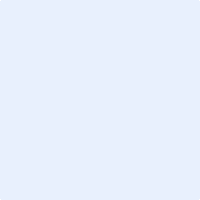 